Publicado en Madrid el 16/04/2019 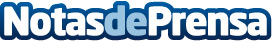 Cigna explica qué es y cómo prevenir el síndrome de la clase turistaLa trombosis venosa profunda afecta a una de cada 1.000 personas, aunque en trayectos de más de cuatro horas la incidencia se multiplica por tres. La falta de movilidad y el reducido espacio entre asientos en los medios de transporte de larga distancia son los principales causantes de este problemaDatos de contacto:RedacciónNota de prensa publicada en: https://www.notasdeprensa.es/cigna-explica-que-es-y-como-prevenir-el_1 Categorias: Medicina Viaje Sociedad Turismo Seguros Movilidad y Transporte http://www.notasdeprensa.es